Life to Eagle Packet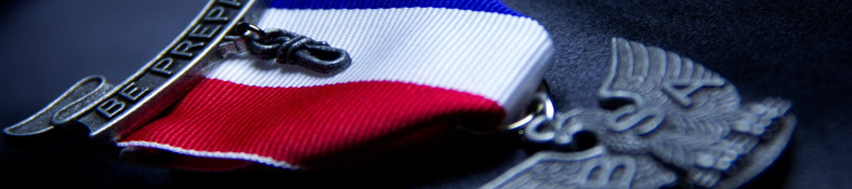 Congratulations on accepting the challenge of earning the rank of Eagle Scout! Please download and review all of these documents before starting on your journey to Eagle.Eagle Packet Forms Eagle ScholarshipIf you are working on your Eagle Scout project and will be done by June 2019 – this message is for you!!A $300 Eagle Scholarship will be given at the 2018 Construction Industry Luncheon to help a deserving Scout fund their Eagle Scout project. Please click on the link below, fill out the application and mail or e-mail to Sally Lawrence, OCBSA, 1211 E. Dyer Road, Santa Ana, CA 92705 or sallyl@ocbsa.org by Friday, NEW  DATE NEEDED.Click here to apply.Please note: you must be available to accept the award at the luncheon on new date neededContact your District Advancement Chairman to determine your District Eagle Candidate Coach. If you have any questions on any of the above documents, please contact your District Advancement Chair.© 2018 Boy Scouts of America - All Rights Reserved.1211 East Dyer Road, Santa Ana, CA 92705 | Tel: (714) 546-4990, (714) 546-8558 Fax: (714) 546-0415 Business Hours: Monday - Friday, 8:30am - 5:00pm | Scout Shop Hours: M, W-F, 9:00am - 5:00pm, T 9:00am - 6:00pm, S 9:00am - 4:00pmYouth Protection Training Youth Protection Training.Cyber Chip BSA Cyber Chip.Eagle Scout Rank ApplicationLetter to Parents PolicyEagle Scout Service Project Workbook – InteractiveLetter to Eagle Candidate PolicyEagle Scout Coach GuidelinesEagle Scout Confidential Appraisal Letter
02-23-2018Eagle Scout Processing Processing Checklist PolicyRequest for Extension of Time to Earn Eagle Scout RankEagle Scout Service Project Fundraising